Ich 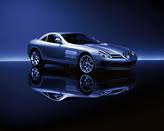 Ich heisse Pavel.Ich wohne in MěrotínIch bin dreizehn Jahre alt.Ich habe Geburtstagim November.Ich habe Autos gern.Ich habe zwei Brüder.Sie heissen Kuba und Filip.Meine Mutter heisst Alena.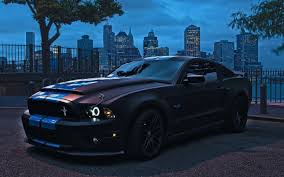 Mein Vater heisst Pavel. 